Performa	Hindu College of Pharmacy, Sonepat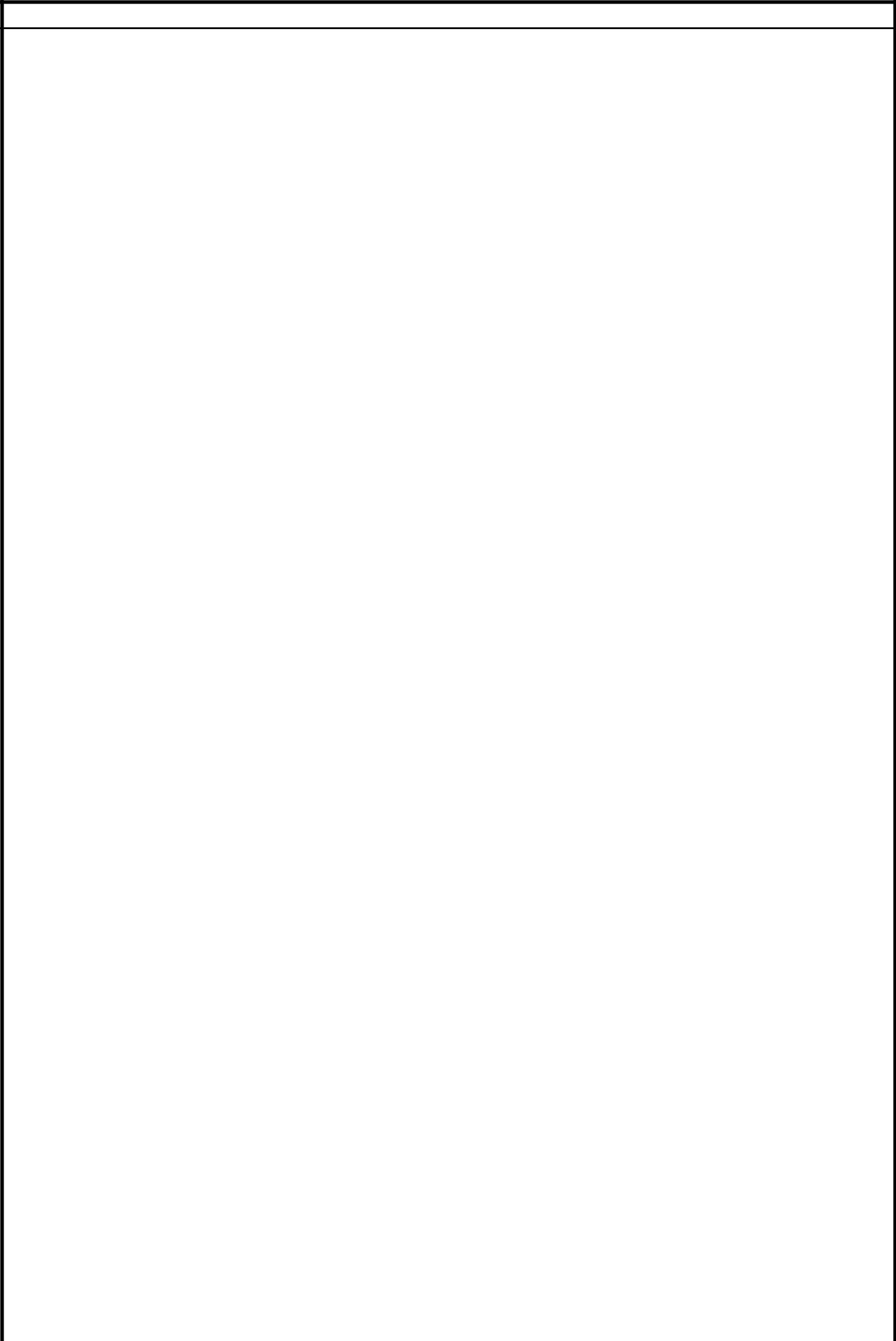 Lesson PlanLesson PlanName of the FacultyName of the Faculty:SHILPA JAINSHILPA JAINDiscipline: D. Pharmacy D. PharmacySemester:1st Year1st YearSubject:BIOCHEMISTRYBIOCHEMISTRYBIOCHEMISTRYLesson Plan DurationLesson Plan Duration:25 weeks (from Aug , 2019 to April, 2020)25 weeks (from Aug , 2019 to April, 2020)25 weeks (from Aug , 2019 to April, 2020)25 weeks (from Aug , 2019 to April, 2020)25 weeks (from Aug , 2019 to April, 2020)Work Load(lecture/practical) per week (in hours): Lecture-02,Practicals-9hrWork Load(lecture/practical) per week (in hours): Lecture-02,Practicals-9hrWork Load(lecture/practical) per week (in hours): Lecture-02,Practicals-9hrWork Load(lecture/practical) per week (in hours): Lecture-02,Practicals-9hrWork Load(lecture/practical) per week (in hours): Lecture-02,Practicals-9hrWork Load(lecture/practical) per week (in hours): Lecture-02,Practicals-9hrWork Load(lecture/practical) per week (in hours): Lecture-02,Practicals-9hrWeekTheoryTheoryPracticallecture dayTopic (including assignment/test)Topic (including assignment/test)Practical dayPractical dayPractical dayTopicIntro. Of carbohydrates1st(Aug1stIntroduction of biochemistryIntroduction of biochemistry1st (Batch A)1st (Batch A)1st (Batch A)1st(Aug2nd    Cell as a basic unit    Cell as a basic unitdo       1st2nd    Cell as a basic unit    Cell as a basic unit2nd(Batch B)2nd(Batch B)2nd(Batch B)       1st       1stdoweek)doweek)3rdBatch CBatch CBatch C3rdBatch CBatch CBatch C4thChemistry and classification of proteinsChemistry and classification of proteinsIdentification test of carbohydrates1st1st (Batch A)1st (Batch A)1st (Batch A)2nd(AugPolypeptides and amino acid classificationPolypeptides and amino acid classification2nd(Batch B)2nd(Batch B)2nd(Batch B)do2nd2ndweek)week)Batch CBatch CBatch Cdo3rd4thDiff. between aldose and ketose3rd (Aug 3rd 1stPhysical and chemical properties of proteinsPhysical and chemical properties of proteins1st (Batch A)1st (Batch A)1st (Batch A)3rd (Aug 3rd 3rd (Aug 3rd 2ndStructure of proteinsStructure of proteins2nd(Batch B)2nd(Batch B)2nd(Batch B)DoDoweek)Batch CBatch CBatch CDoweek)3rd3rd4thIdentification of starch4th(Aug.1stQualitative test of proteins and deficiency disease of proteinsQualitative test of proteins and deficiency disease of proteins1st (Batch A)1st (Batch A)1st (Batch A)4th(Aug.4th(Aug.2ndBrief chemistry and role of carbohydrates Brief chemistry and role of carbohydrates 2nd(Batch B)2nd(Batch B)2nd(Batch B)do4th4thdoweek)doweek)3rdBatch CBatch CBatch C3rdBatch CBatch CBatch C4thIdentify given sample of carbohydrate5th(Sept1stClassification of carbohydratesClassification of carbohydrates1st (Batch A)1st (Batch A)1st (Batch A)5th(Sept5th(Sept2ndChemical reaction of carbohydratesChemical reaction of carbohydrates2nd(Batch B)2nd(Batch B)2nd(Batch B)do              1st              1stweek)week)3rdBatch CBatch CBatch Cdo3rdBatch CBatch CBatch Cdo4th6th(Sept.2nd1stQualitative test of carbohydratesQualitative test of carbohydrates1st (Batch A)1st (Batch A)1st (Batch A)6th(Sept.2ndIdentify given sample of carbohydrate6th(Sept.2nd2ndDeficiency disease of carbohydrates metabolismDeficiency disease of carbohydrates metabolism2nd(Batch B)2nd(Batch B)2nd(Batch B)do3rdBatch CBatch CBatch Cdo            week)3rdBatch CBatch CBatch Cdo            week)            week)4th4th7th (Sept.1stChemistry   of   lipids and Classification of lipids1st (Batch A)1st (Batch A)1st (Batch A)Identification of given sample of carbohydrate7th (Sept.7th (Sept.2ndRole of lipids in biological membrane and Deficiency disease of lipid metabolismRole of lipids in biological membrane and Deficiency disease of lipid metabolism2nd(Batch B)2nd(Batch B)2nd(Batch B)do3rd3rdweek)3rdBatch CBatch CBatch Cdo3rdBatch CBatch CBatch Cdo4thPhysical property of proteins1stIntroduction of vitamins and its classificationIntroduction of vitamins and its classification1st (Batch A)1st (Batch A)1st (Batch A)8th(Sept. Study fat soluble vitamins Study fat soluble vitaminsdo4thweek)2nd2nd(Batch B)2nd(Batch B)2nd(Batch B)4thweek)3rdBatch CBatch CBatch Cdo4th9th(oct.1stStudy water soluble vitamins (B1,B2,B3,B5,B6)Study water soluble vitamins (B1,B2,B3,B5,B6)1st (Batch A)1st (Batch A)1st (Batch A)Colour reaction of proteins         1st2ndStudy water soluble vitamins (B7,B9,B12,vit C )Study water soluble vitamins (B7,B9,B12,vit C )2nd(Batch B)2nd(Batch B)2nd(Batch B)doweek)week)3rdBatch CBatch CBatch Cdo4th10th(oct.1stStudy CofactorsStudy Cofactors1st (Batch A)1st (Batch A)1st (Batch A)Precipitation reaction of proteins10th(oct.10th(oct.2ndRole of water in life processRole of water in life process2nd(Batch B)2nd(Batch B)2nd(Batch B)do2nd2ndRole of water in life processRole of water in life process2ndweek)week)3rdBatch CBatch CBatch Cdo3rdBatch CBatch CBatch Cdo4th11th(Oct.1stStudy CofactorsStudy Cofactors1st (Batch A)1st (Batch A)1st (Batch A)Identify given sample of protein2ndRole of water in life processRole of water in life process2nd(Batch B)2nd(Batch B)2nd(Batch B)do                3rd             week)2ndRole of water in life processRole of water in life process                3rd             week)                3rd             week)Batch CBatch CBatch Cdo3rddo4th12th(oct.1stIntroduction of minerals and and its classificationIntroduction of minerals and and its classification1st (Batch A)1st (Batch A)1st (Batch A)Identify given sample of protein          4th          4th          4th2ndStudy minerals (Ca, P, K, Cl ) in detailStudy minerals (Ca, P, K, Cl ) in detail 2nd(Batch B) 2nd(Batch B) 2nd(Batch B)do       week)       week)3rdBatch CBatch CBatch Cdo4th13th  (Nov.1stStudy minerals ( Fe, Mg, S, I ) in detailStudy minerals ( Fe, Mg, S, I ) in detail1st (Batch A)1st (Batch A)1st (Batch A)Physical properties of urine                  1st                  1st2ndStudy minerals (Cu, F, Zn, Mo ) in detailStudy minerals (Cu, F, Zn, Mo ) in detail               week)2ndStudy minerals (Cu, F, Zn, Mo ) in detailStudy minerals (Cu, F, Zn, Mo ) in detail2nd(Batch B)2nd(Batch B)2nd(Batch B)do               week)               week)do3rdBatch CBatch CBatch Cdo4th14th(Nov.1stBrief concept of enzyme actionBrief concept of enzyme action1st (Batch A)1st (Batch A)1st (Batch A)Normal inorganic constituents of urine         2nd          2nd 2ndNaming and classification of enzymesNaming and classification of enzymes2nd(Batch B)2nd(Batch B)2nd(Batch B)doweek)2ndNaming and classification of enzymesNaming and classification of enzymesweek)week)Batch CBatch CBatch Cdo3rddo4th15th (Nov. 3rd week )1stMechanism of enzyme actionMechanism of enzyme action1st (Batch A)1st (Batch A)1st (Batch A)Normal organic constituents of urine15th (Nov. 3rd week )2ndFactors affecting enzyme action and  Enzyme inhibitionFactors affecting enzyme action and  Enzyme inhibition2ndFactors affecting enzyme action and  Enzyme inhibitionFactors affecting enzyme action and  Enzyme inhibition2nd(Batch B)2nd(Batch B)2nd(Batch B)doBatch CBatch CBatch Cdo3rd3rd4th16th (Dec.1st week )1stDiagnostic and  Therapeutic applications of enzymes1st (Batch A)Abnormal constituents of urine16th (Dec.1st week )2ndIntroduction of metabolism and metabolism of carbohydrates2nd(Batch B)do16th (Dec.1st week )3rdBatch Cdo16th (Dec.1st week )4th17th(Dec.2nd week )1st  Study  glycolysis  1st (Batch A)Identify given sample of urine17th(Dec.2nd week )2ndcitric acid cycle2nd(Batch B)do17th(Dec.2nd week )3rdBatch Cdo17th(Dec.2nd week )4th18th (Jan.2nd week )1stStudy gluconeogenesis, glycogenesis1st (Batch A)Identify given sample of urine18th (Jan.2nd week )2ndStudy glycogenolysis and  ETC2nd(Batch B)do18th (Jan.2nd week )3rdBatch Cdo18th (Jan.2nd week )4th19th (Jan.3rd  week )1stAbnormalities due to metabolism of carbohydrates1st (Batch A)Viva- voice19th (Jan.3rd  week )2ndStudy urea cycle and inborn error of metabolism2nd(Batch B)do19th (Jan.3rd  week )3rdBatch Cdo19th (Jan.3rd  week )4th20th (Jan.4th  week )1stStudy metabolism of lipids 1st (Batch A)Introduction of lipids20th (Jan.4th  week )2ndβ oxidation of fatty acids2nd(Batch B)do20th (Jan.4th  week )3rdBatch Cdo20th (Jan.4th  week )4th21th (Feb.1st week )1stStudy fatty acid synthesis1st (Batch A)Physical  and chemical properties of fatty acids21th (Feb.1st week )2ndmitochondrial fatty acid synthesis2nd(Batch B)do21th (Feb.1st week )3rdBatch Cdo21th (Feb.1st week )4th22th (Feb.2nd  week )1stCholesterol synthesis1st (Batch A)Physical and chemical test of cholestrol22th (Feb.2nd  week )2ndketogenesis2nd(Batch B)do22th (Feb.2nd  week )3rdBatch Cdo22th (Feb.2nd  week )4th23th (Feb.3rd  week )1stBlood, erythrocytes- abnormalities of erythrocytes1st (Batch A)Identify given sample of lipid23th (Feb.3rd  week )2ndLymphocytes and platelets, their role in health2nd(Batch B)do23th (Feb.3rd  week )3rdBatch Cdo23th (Feb.3rd  week )4th24th (Mar.1st week )1stCharacteristics of normal and abnormal urine1st (Batch A)Route of administration of drug24th (Mar.1st week )2ndAbnormal constituents of urine and their identification test2nd(Batch B)do24th (Mar.1st week )3rdBatch Cdo24th (Mar.1st week )4th25th (Apr 1st week)1stPractical sessional 2ndRevision for exam